	Добрый день, уважаемые обучающиеся. В связи с переходом на  электронное обучение с применением дистанционных технологий, вам выдается материал дистанционно.Изучив теоретический лекционный материал, вам необходимо:Составить краткие лекционные записи;Ответить на вопросы;Выполнить домашнее задание;Краткую запись лекции, варианты ответов на вопросы, а также домашнее задание  переслать мастеру производственного обучения, Кутузову Константину Викторовичу,  на электронный адрес kytyzov84@mail.ru в формате PDF или JPGДистанционный урок МДК 01.01 № 36 – 1 час группа № 16  (согласно КТП на 1-2 полугодие 2019-2020г)Тема: «Сварочные выпрямители»Лекция: Для сварки на постоянном токе применяют выпрямители. Отечественные сварочные, как правило, трехфазные выпрямители выполняют на диодах или тиристорах. В выпрямителях используют трехфазную мостовую или двойную трехфазную схему с уравнительным дросселем и кольцевую схему выпрямления. В выпрямителях большой мощности диодное выпрямление во вторичном контуре сочетается с тиристорным регулированием в первичном контуре.В зависимости от числа сварочных постов, которые могут быть одновременно подключены к источнику питания, выпрямители подразделяют на одно- и многопостовые. Выпрямители для ручной дуговой сварки, выпускаемые по ГОСТ 13821 — 77, рассчитаны на токи 200; 315; 400; 500 и 600 А при ПВ = 60 % (у многопостовых выпрямителей ПВ = 100 %). Основу выпрямителя составляет трансформатор с подвижными обмотками. Переключение первичных и вторичных обмоток трансформатора со схемы соединения треугольником на схему соединения звездой позволяет получить две ступени регулирования силы тока.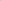 По способу регулирования сварочных режимов выпрямители подразделяют на неуправляемые и управляемые. Возможны две схемы регулирования сварочных режимов:выпрямительный блок, состоящий из силовых (мощных) диодор„ осуществляет комбинированное регулирование сварочных режимов посредством переключения обмоток (ступенчатое) и изменения зазора между обмотками трансформатора (плавное);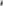 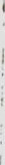 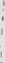 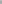 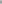 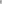 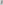 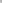 выпрямительный блок на тиристорах осуществляет ступенчатое регулирование сварочных режимов посредством переключения обмоток, а плавное — с помощью блока управления.Сварочный выпрямитель показан на рис. 1Выпрямители серий ВД, ВС и ВСЖ, имеющие падающую ВАХ, применяют для ручной сварки, резки и наплавки, а также для полуавтоматической и автоматической сварки под флюсом. Выпрямители серии ВДГ с жесткой ВАХ используют при сварке плавящимся электродом в защитных газах. Регулирование напряжения в выпрямителях серий ВДГ и ВСЖ плавно-ступенчатое, причем плавное регулирование внутри ступени в первом из них осуществляется дросселем насыщения, а во втором — трансформатором с магнитной коммутацией.Универсальные сварочные выпрямители серии ВДУ рассчитаны на токи 500; 630 и 1 250 А. Их используют для ручной дуговой сварки, автоматической сварки под флюсом и в защитных газах. Также широкие возможности их применения обеспечивают внешние ние ВАХ, которые могут быть круто- или пологопадающими и жесткими.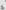 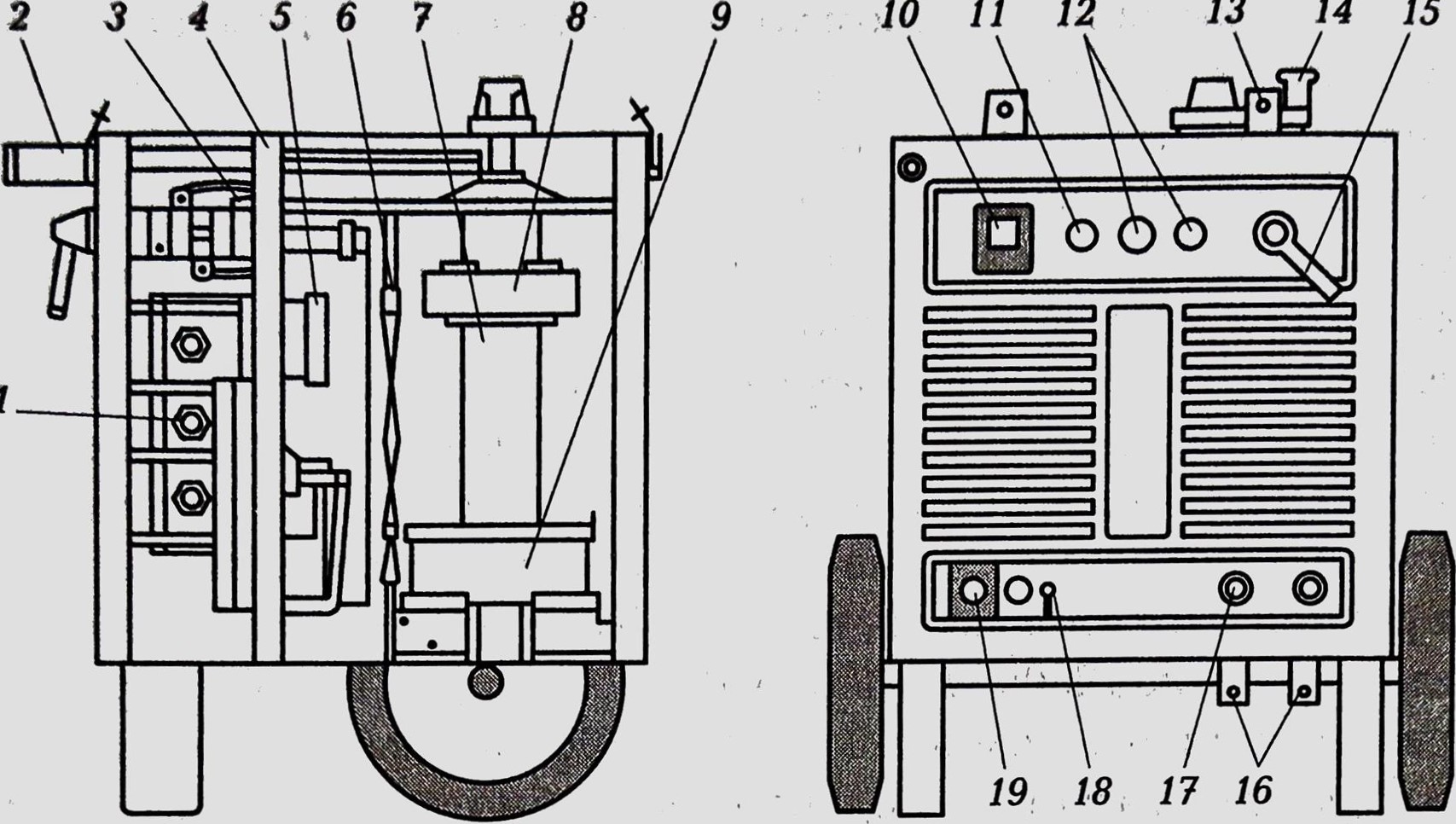 Рис.1.Сварочный выпрямитель1 — выпрямительный блок; 2 — выдвижная ручка для перемещения; З— предохранители; 4 — блок аппаратуры; 5 — вентилятор; Б — блокировочное реле протока воздуха; 7— силовой трансформатор; 8 — вторичная обмотка; 9 — первичная обмотка; 10— амперметр; 11 — сигнальная лампа; 12 — кнопки «Пуск» и «Стоп»; 13 — скоба для транспортирования; 14 — рукоятка блока регулирования силы сварочного тока; 15 — переключатель диапазонов силы сварочного тока; 1 Б — шины заземления обратного провода; 17 — разъемы сварочных проводов; 18 — болт крепления провода заземления; 19 — штепсельный разъем для подключения к сетиВыпрямители марок ВДУ-505, -506 и -601 выполнены на тиристорах по двойной трехфазной схеме выпрямления с уравнительным дросселем, а выпрямители марки ВДУ-12О2 — по шестифазной схеме выпрямления с тиристорным регулированием в первичном контуре трансформатора. Эти выпрямители обеспечивают высокий уровень стабилизации напряжения и силы тока при простом переходе от одного вида внешних ВАХ к другому и имеют дистанционное регулирование.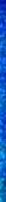 Выпрямители для импульсно-дуговой сварки ВДГИ обеспечивают питание сварочной дуги пульсирующим однополярным током, т.е. постоянным базовым током, на который периодически, с частотой 50 или 100 Гц, накладываются кратковременные импульсы переменного тока. Эти выпрямители комплектуют полуавтоматами типа ПДИ для механизированной импульсно-дуговой сварки плавящимся электродом. Наиболее широко распространены выпрямители марок ВДГИ-ЗО1 и -302 в комплекте с полуавтоматом ПДИ-ЗО4 деля сварки алюминия и коррозионно-стойкой стали в аргоне.Внешние характеристики по импульсному току у них жесткие, а по базовому току изменяются от крутопадающих до жестких по мере увеличения силы сварочного тока. В комплект всех сварочных полуавтоматов входят источник питания, шкаф или панель управления, подающий механизм и горелка с соответствующими гибкими кабелями (шлангами).В случае, когда по условиям работы целесообразно использовать один источник питания для нескольких потребителей, применяют многопостовые сварочные выпрямители, снабжающие энергией несколько сварочных постов. Выпрямители серии ВДМ с реостатным регулированием, выполняемые на кремниевых диодах, имеют жесткую внешнюю ВАХ, что обеспечивает независимую работу отдельных сварочных постов. Для получения падающих ВАХ и независимого регулирования силы тока на каждом сварочном посту используют ступенчатые балластные реостаты, включаемые в сварочную цепь последовательно с дугой. Преимущества многопостовых систем связаны с относительно небольшой стоимостью сварочного оборудования, простотой обслуживания, большой загрузкой и высокой экономичностью многопостовых выпрямителей. Однако значительные потери электроэнергии на балластных реостатах снижают КПД сварочных постов.Вопросы для закрепления материалаКак классифицируют выпрямители по способу регулирования сварочных режимов?В чем состоят преимущества универсальных выпрямителей серии ВДУ?Каковы особенности выпрямителей серии ВДГИ?Для чего применяют в сварочном производстве многопостовые источники питания?Каково назначение балластных реостатов?Домашнее задание:	Составить кроссворд по теме.Список литературы в помощьОвчинников В.В. Технология ручной дуговой и плазменной сварки и резки металлов: Овчинников В.В.-3-е изд., Издательский центр «Академия», 2013. -240стр.Маслов В.И. Сварочные работы: Маслов В.И.-9-е изд., перераб. И доп.-М: Издательский центр «Академия», 2012. -288с.Овчинников В.В. Современные виды сварки: Овчинников В.В.-3-е изд., стер. –М; Издательский центр «Академия», 2013. -208стр.Овчинников В.В. Сварка и резка деталей из различных сталей, цветных металлов и их сплавов, чугунов во всех пространственных положениях: учебник для студ. учреждений сред. проф. образования. – М. Издат. Центр «Академия», 2013. – 304с.